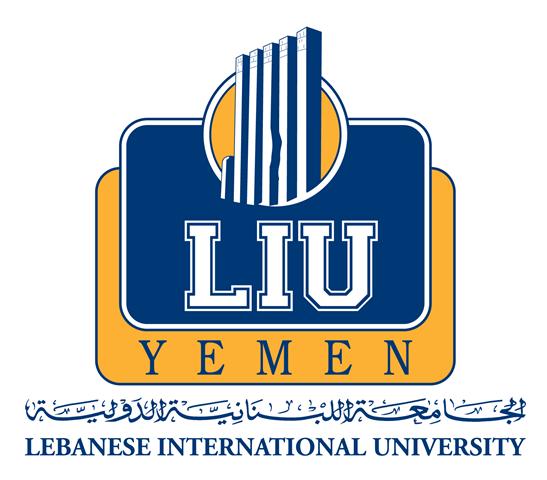 LEBANESE INTERNATIONAL UNIVERSITYCourse Syllabus ofPre-Calculus(Math 110)Time: Sunday - Tuesday - Thursday8:00 am - 9:00 amInstructor:  Eng. Moayed YagoutFall Semester
2016Text books:	PreCalculus Blitzer 5th  edition	Course Description This is a pre-calculus course for those who don’t have the proper background in calculus.  This course will cover the following materials:  Graphs, lines and slopes, distance and midpoint formulas, functions and their graphs, quadratic functions, hyperbolic functions, polynomial functions and their graphs, zeros of polynomial functions, exponentials, logarithms and their properties, angles, trigonometric functions, graphs of sine and cosine functions, analytic trigonometry, system of linear equations in two and three variables, partial fractions.Course ObjectiveAfter completing this course, the student should be able to understand the basic concepts of limits and continuity.  The student will also be able to do all forms of differentiation, applications of derivatives, and integration.Course PolicyExpectations: Students are expected to learn both the mathematics covered in class and the mathematics in the textbook and other assigned reading. Completing homework is part of the learning experience. Students should review topics and prepare before entering the class.Attendance: Regular Attendance. Students are not to miss more than four classes.Assignments: Homework Assignments are checked at the beginning of every new chapter and will be randomly collected then.Quizzes: Quizzes could be given at any time. Students are responsible for all material presented in class, including announcements about course procedures.  Exams, quizzes, and homework often include questions on material presented only in class.Midterms: Midterms will be announced before their due date one week earlier.Make-up policyNo make-up will be given without an excuse from the administration of the university.Grading policyAssignments 						10% Attendance & Participation				10%Quizzes						10%Midterm 1 						15%Midterm 2						15%Final Exam						40%
Course OutlineP: Prerequisites: Fundamental Concepts of Algebra 1    (P.1 – P.7)Ch 1: Graphs, functions and models	(1.1 – 1.10)Ch 2: Polynomials and Rational Functions (2.1 – 2.7)			MIDTERM 1Ch 3: Exponential and Logarithmic Functions (3.1 – 3.5)Ch 4: Trigonometric Functions (4.1 – 4.6)MIDTERM 2Ch 5: Analytic Trigonometry (5.1 – 5.5)Ch 7: Systems of Equations and Inequalities (7.1 – 7.3)